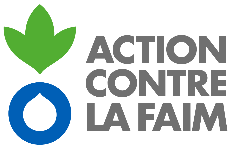 Action Against Hunger tackles the causes and effects of hunger and diseases that threaten the lives of vulnerable children, women and men.Established in France in 1979, Action Against Hunger are a nongovernmental, non-political, non-religious, non-profit organisation.ACF intervenes in the following situations:In natural or man-made crises which threaten food security or result in famine,In situations of social / economic breakdown, linked to internal or external circumstances which place particular groups of people in an extremely vulnerable position,In situations where survival depends on humanitarian aid.The recent development in Ukraine have led over 5.7 million refugees to flee over the borders from Ukraine and a further 7.7 million have been displaced within Ukraine. The estimated 13 million people that are stranded in Ukraine face shortages of basic needs such as water, food and medicine. 3,143,550 refugees have crossed the Polish border, 453,848 refugees have crossed the Moldavian border and 856,941 refugees the Romanian border. This situation has led ACF France to open three missions in Ukraine, Poland and Romania and ACF Spain in Moldova.ACF is also running MHPSS activities with local partners in Kharkiv, Dnipro, Zapporizhzha. ACF is as well delivering CASH and Health activities in Chernistvy.ACF is responsible for its environmental impact and presents its way of working in the face of the climate crisis.The purpose of this Call for Tenders is to solicit competitive offers for the supply of various hygiene items, regrouped in Hygiene Kits, in order to distribute to Ukrainians IDPs in our different area of interventions and to sign a two years Framework Agreement on an estimated annual volume of 10,000 kits (composed by an average of 15 to 20 products on various quantity).The Call for Tenders aims at selecting reliable equipment and supplier(s).Participation to the tender is open equally to any company, whatever its nationality.The complete tender file could be obtained upon request by email sent to: sdesaintpol@actioncontrelafaim.orgThe deadline to submit an offer is Wednesday, September 07th, 2022 at 18.00 PM (Paris time).